В зал под веселую русскую музыку забегают два скомороха (танцуют)Фома - Что за  светлый денекСобирайся народ!Будем петь и шутить.Да гостей веселить!Федул – А теперь дорогие мамы.На минутку закройте глазаПозабудьте заботы, усталостьВедь начнутся сейчас чудеса!(Под музыку заходят дети парами, игрушки – сувениры, становятся полукругом  и  замирают в разных позах. Звучит задорная мелодия).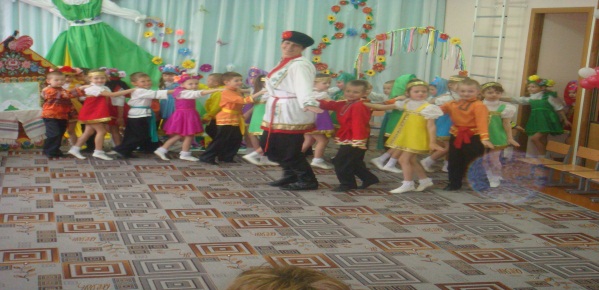 Танец парный.1 реб. Мы очень долго совещалисьЧто нашим мамам подаритьВедь в нашем 21 векеТак трудно чем-то удивить!2реб.  Давно известно всем на светеИскусство русских мастеровВ них красота родной природыИ мудрость древняя веков!Песня «Сувениры»Фома – Федул, а почему бы  нам сегодня не подарить нашим мамам и бабушкам русские сувениры!Федул – Замечательно придумал Фома, вот и сундук наш в котором много замечательных подарков, сделанных русскими мастерами.А вот и первый подарок.1 матрешка -Какой русский сувенир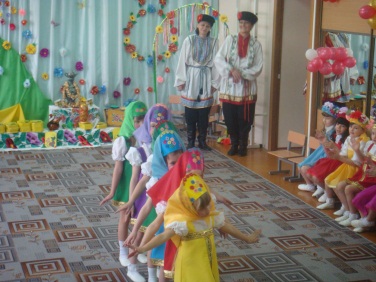 Покорил уже весь мир?Балалайка?Матрешки – НетГармошка?Матрешки – Нет!То русская матрешка!!!2 матрешка – Детская игрушка эта,Обошла уже полсвета!Так, немного и немалоСимволом России стала.Танец «Матрешки»Реб. – Ничего нет на свете чудеснейИ сильней материнской любвиС чем сравнить ееМожет быть с песнейЧто поют на заре соловьи?Реб. – Доброты материнской прекраснойНечего удивительней нетЭтот мир, к чьей судьбе мы причастны,Добротой материнской согрет.Реб. – Я маму милую мою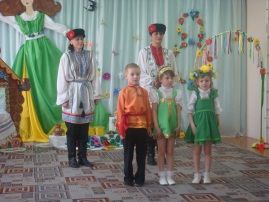 Поздравлю, чуть волнуясьЯ даже песенку споюЧтоб мама улыбнулась!Песня «Про маму».Фома – Федул, что губы надул?Федул – Кафтан прожег!Фома – Можно зашить?Федул – Да, иглы нет!Фома – А велика ли дыра?Федул – Да один ворот остался!Фома – Не горюй! Эх, топни нога, топни правенькая. Мы сыграем с вами славенько!Федул – Быть рыцарем отважным, благороднымСегодня говорят, совсем не модно!Фома - Мы не согласны! Дети подтвердятИ за цветком для мамы поспешат…Игры « Цветок для прекрасных мам» (лошадки, ласковые слова), «Пылесос».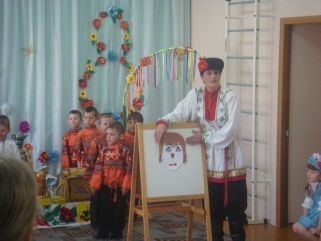 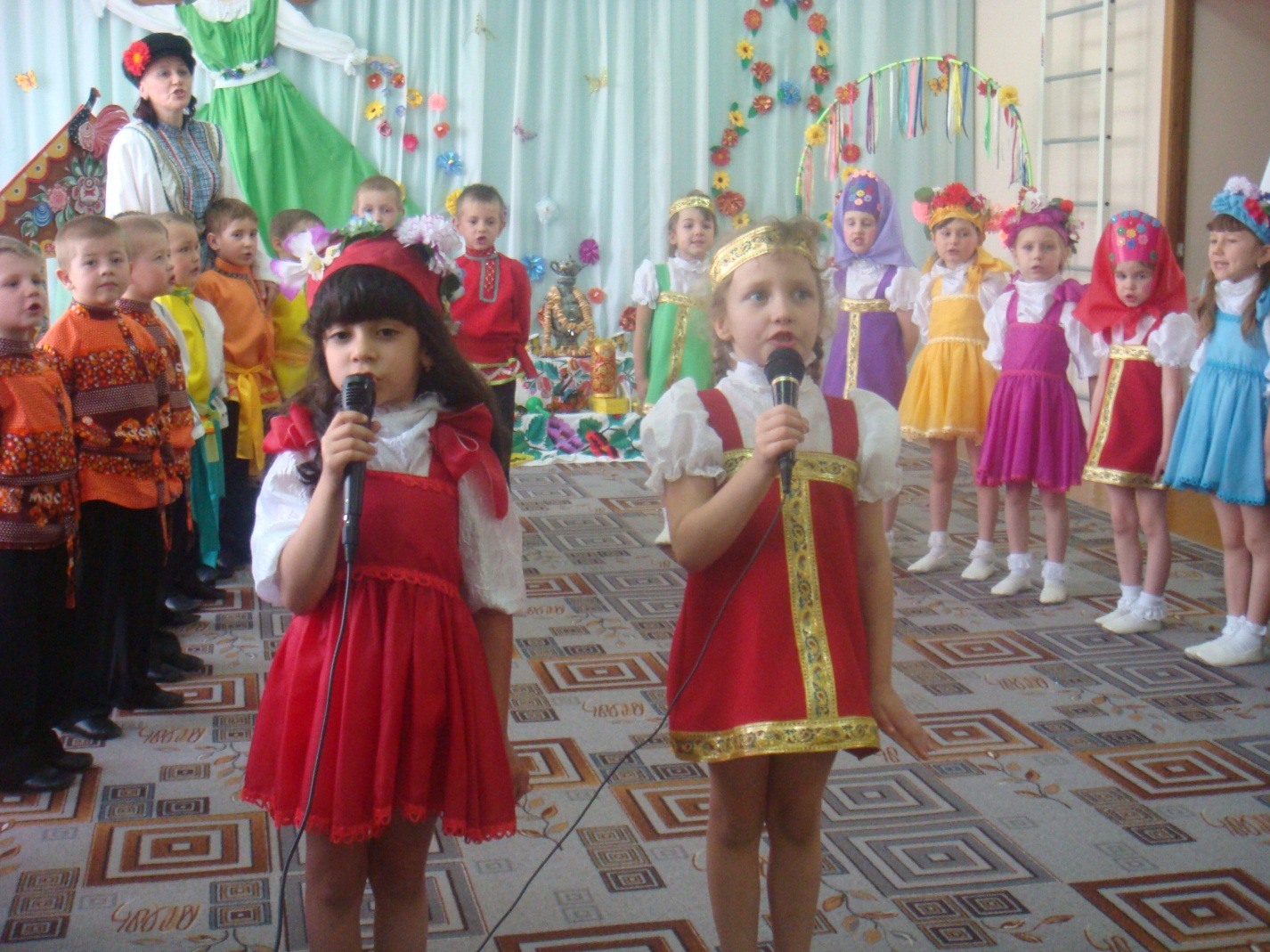 Федул – А вот и второй подарок!Дымковские барыниВ нарядах удивительныхВ красивых сарафанахЯрко так расписанных.(Частушки дымковских барышень).1 барышня – Мы игрушки расписныеХохотушки вятские Щеголихи слабодскиеКумушки посадские.2 барышня – Дымковские барыниВсех на свете крашеА  ребята -  баловниКавалеры наши.3 барышня – С лентами да с бантамиДа под ручку с франтамиМы гуляем парамиПроплываем парами!Танец «Барышни и кавалеры».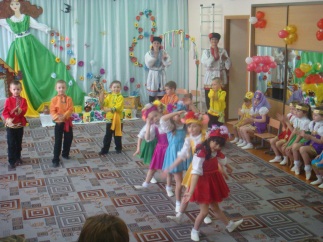 Фома – Удобно ли вам гости дорогие.Всем ли видно?Федул – Всем ли слышно,Всем ли место хватило?Вместе – А теперь мы поиграем и немножко пошалим.Игра «Если нравится тебе».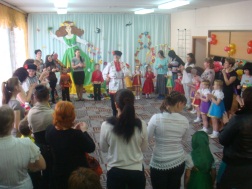 Фома – А вот и третий подарок для наших милых бабушек.Реб. – Бабушки нашей нет в мире родней,Часто читаемИ вяжем мы с ней.Вместе играем,Готовим обедБудем друзьям с бабулей сто лет!Реб. – Нам весело вместе,Мы ладим прекрасно.Быть вместе с бабулейВесь день я согласенА  эти слова от нее не таю.«Родная бабуля тебя я люблю!»Песня «Бабушка».Фома – Вот четвертый подарокЗолотая хохломаЛучше нет подарка.Федул – Хохломские ложкариЗвонкие да яркие!Играют «Ложкари».Фома – Чем еще вас удивить?Чем еще вас восхитить?Федул – Чудо ворота у нас,На цветах висят сердечки, А на них слова словечкиНе простые здесь загадкиВам отгадывать ребятки!Загадки (дети отгадывают загадки).Фома – Вот еще один подарокПавлопосадскиеМягкие платкиВ холод согреваютНа плечах легки.Федул –  Собраны в букетыДивной красотыНа тончайшей шерстиРасцвели цветы!Танец с платками.Фома – Сегодня солнце ярче светитИ звонче ручейки поют.Федул – Подарки мамам дарят детиА папы им цветы несут!Реб. – Мы поздравляем мам любимыхС весенним светлым, женским днем.Желаем много дней счастливых,И обещание даем:Реб. – Не огорчать вас очень частоИ в меру сил вам помогатьИ не перечить вам напрасноИ вовремя ложиться спать.Реб. – Мы, знаем, как вы устаете,С утра до вечера – делаНет равных вам в любой работеА дома нет без вас тепла!Фома – Любите своих матерей!Любите красивых и добрыхИ просто родных, без затейЛюбите и строгих, суровых.Федул – Любите их просто такБез всякого оправданьяБез матери жизнь пустякА мама для вас – мирозданье!Песня «Мама будь со мною рядом».(дети дарят подарки мамам).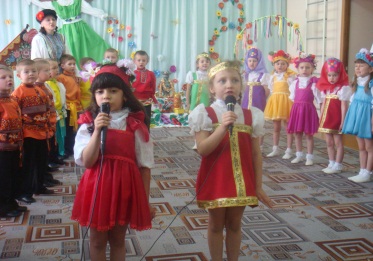 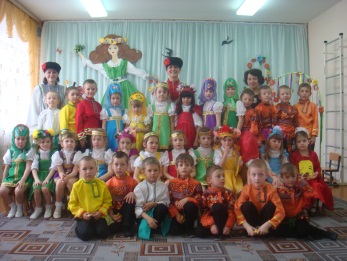 